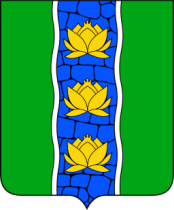 СОБРАНИЕ ДЕПУТАТОВ КУВШИНОВСКОГО РАЙОНАЗаключение на проект бюджета муниципального образования «Кувшиновский район» на 2017 год и плановый период 2018 и 2019 годов.22.12.2016 г.                                                                                        г. Кувшиново    1. Общие положения     1.1. Заключение Контрольно-ревизионной комиссии Кувшиновского района на проект решения « О бюджете муниципального образования «Кувшиновский район» на 2017 год и на плановый период 2018 и 2019 годов» (далее – Заключение) подготовлено в соответствии с Бюджетным кодексом Российской Федерации, решениями Собрания депутатов Кувшиновского района от 22.12.2011 № 182 «Об утверждении Положения о бюджетном процессе в МО «Кувшиновский район»», с учетом внесения изменений (решение Собрания депутатов Кувшиновского района от 21.03.2014 № 289),   от 18.04.2013 № 241 «Об утверждении Положения о Контрольно-ревизионной комиссии Кувшиновского района».     При подготовке Заключения учитывались основные направления бюджетной, налоговой и долговой политики муниципального образования «Кувшиновский район» на 2017 год и на плановый период 2018 и 2019 годов, в числе которых: укрепление доходной базы бюджета района за счет наращивания стабильных доходных источников и мобилизация в бюджет имеющихся резервов; усиление мер по укреплению налоговой дисциплины налогоплательщиков; достижение сбалансированности бюджета муниципального образования «Кувшиновский район»; определение приоритетных расходов бюджета муниципального образования «Кувшиновский район»  с учетом их влияния на достижение целей и задач муниципальных программ; оптимизация бюджетных расходов муниципального образования «Кувшиновский район», имеющих низкую степень эффективности и не оказывающих ускоренного влияния на социально-экономическое развитие муниципального образования «Кувшиновский район»; обеспечение эффективного управления муниципальным долгом.     Проверено наличие и оценено состояние нормативной и методической базы, регулирующей порядок формирования проекта бюджета муниципального образования «Кувшиновский район» на 2017 год и на плановый период 2018 и 2019 годов».    В связи, с чем отмечено, что проект решения «О бюджете муниципального образования Тверской области «Кувшиновский район» на 2017 год и плановый период 2018 и 2019 годов» сформирован в соответствии с Бюджетным посланием Президента Российской Федерации о бюджетной политике в 2016-2018 годах, основными направлениями бюджетной политики Российской Федерации на 2016 год и плановый период 2017 и 2018 годов, Посланием Губернатора Тверской области, прогнозом социально-экономического развития Тверской области на очередной финансовый 2017 год и плановый период 2018-2019 годов и прогнозом социально-экономического развития Кувшиновского района на 2017 год и плановый период 2018 и 2019 годов, приказом Министерства финансов «Об утверждении методических рекомендаций по планированию расходов и бюджетных ассигнований на 2017 год органами местного самоуправления муниципальных образований Тверской области»    1.2. В соответствии с положениями Бюджетного кодекса РФ, а именно ст. 169 БК РФ и решения Собрания депутатов Кувшиновского района от 22.12.2011 № 182 « Об утверждении Положения о бюджетном процессе в МО «Кувшиновский район»», с учетом внесения изменений (решение Собрания депутатов Кувшиновского района от 21.03.2014 № 289) проект бюджета муниципального образования «Кувшиновский район» разработан на три года.    Основные характеристики бюджета в решении о бюджете муниципального образования «Кувшиновский район» на 2017 год и плановый период 2018 и 2019 годов  соответствуют требованиям ст. 184.1 Бюджетного кодекса РФ.    Документы и материалы, представленные одновременно с проектом бюджета соответствую требованиям ст. 184.2. Бюджетного кодекса РФ.    2. Общая характеристика проекта решения «О бюджете муниципального образования «Кувшиновский район» на 2017 год и плановый период 2018 и 2019 годов»    2.1. Основные параметры проекта бюджета муниципального образования «Кувшиновский район» характеризуются следующим образом: тыс.руб.   Из приведенных данных видно, что доходы местного бюджета на 2017 год запланированы в сумме 213393,4 тыс.руб., или с уменьшением к 2016 году на 0,04 %, на плановый период 2018 года – в сумме 222189,5 тыс.руб., или с увеличением к 2017 году на 4,12 %, на плановый период 2019 года – в сумме 210895,5 тыс.руб., или с уменьшением к 2018 году на 5,09 %.    Проектом решения предлагается рост налоговых и неналоговых доходов на 2017 год относительно 2016 года на 16,7 %, на плановый период 2018 год относительно предыдущего периода на 13,24 %, а на 2019 год относительно предыдущего периода отмечено снижение на 4,24%.    Расходы местного бюджета на 2017 год запланированы в сумме 213393,4 тыс.руб., или с уменьшением к 2016 году на 0,04%, на плановый период 2018 года – в сумме 212189,5 тыс.руб., или со снижением к 2017 году на 0,57 %, на плановый период 2019 года – в сумме 210895,5 тыс.руб., или со снижением к 2018 году на 0,61%.    Согласно проекту решения на 2017 год и плановый период 2019 года не предусматривается дефицита бюджета, на плановый период 2018 года предусмотрен профицит местного бюджета в сумме 10000,0 тыс.руб.    Представленным проектом бюджета верхний предел муниципального долга муниципального образования Тверской области «Кувшиновский район» спрогнозирован по состоянию на: - 01.01.2018 года – в сумме 10000,0 тыс.руб.;- 01.01.2019 года – в сумме 0,00 тыс.руб.;- 01.01.2020 года – в сумме 0,00 тыс.руб.    3. Доходы местного бюджета   В соответствии с бюджетным кодексом Российской Федерации и решения  Собрания депутатов Кувшиновского района от 22.12.2011 № 182 « Об утверждении Положения о бюджетном процессе в МО «Кувшиновский район»», с учетом внесения изменений (решение Собрания депутатов Кувшиновского района от 21.03.2014 № 289) формирование доходов местного бюджета муниципального образования Тверской области «Кувшиновский район» на 2017 год и плановый  период 2018-2019 годов осуществлялось на основе показателей прогноза социально-экономического развития Кувшиновского района на 2017 и плановый период 2018 и 2019 годов, основных направлений налоговой и бюджетной политики Российской Федерации и оценки поступления доходов в бюджет муниципального образования «Кувшиновский район» за 2016 год.    Общий объем доходов местного бюджета прогнозируется: - на 2017 год – в сумме 213393,4 тыс.руб., что ниже утвержденных бюджетных назначений на 2016 год на 0,04% (  213478,5 тыс.руб.);- на 2018 год – в сумме 222189,5 тыс.руб., с повышением к прогнозу  предыдущего года на 4,12%;- на 2019 год – в сумме 210895,5 тыс.руб., со снижением к прогнозу 2018 года на 5,09%Налоговые и неналоговые доходыПрогноз поступлений по данной группе доходов местного бюджета составил:- на 2017 год – 113109,8 тыс.руб.,  с темпом роста к утвержденным назначениям на 2016 год 116,7% (96928,7 тыс.руб.). Темп роста к фактическому исполнению за 2015 год (90879,6 тыс.руб.) составил 124,46 %.- на 2018 год – 128087,5 тыс.руб., с темпом роста 113,24% к прогнозу на предыдущий год;- на 2019 год – 122657,2 тыс.руб., с темпом снижения 95,76% к прогнозу 2018 года.    Динамика налоговых и неналоговых доходов представлена на следующей диаграмме:     Структура налоговых и неналоговых доходов местного бюджета муниципального образования Тверской области «Кувшиновский район» по проекту решения «О бюджете муниципального образования Тверской области «Кувшиновский район» на 2017 год и плановый период 2018 и 2019 годов» представлена в таблице 1.Таблица 1.Структура доходов бюджета муниципального образования Тверской области «Кувшиновский район»тыс.руб.    Из данных таблицы следует отметить, что собственные доходы в 2017 году и плановом периоде 2018-2019 годов будут составлять больше половины доходов бюджета муниципального образования «Кувшиновский район», а именно:- в 2017 году – 53%;- в 2018 году – 57,64 %;- в 2019 году – 58,16 %.    В то время как в 2016 году собственные доходы составляли 45,4%, в 2015 году 38,9%.    Данные показатели подтверждают основные направления налоговой политики муниципального образования «Кувшиновский район» на 2017 год и плановый период 2018 и 2019 годов, поскольку основная доля собственных доходов представлена налоговыми доходами, которые составят в 2017 году -  97,04 %, в 2018 году – 89,82 %, в 2019 году – 97,67 %.    Основными источниками налоговых поступлений в 2017 году и плановом периоде 2018 и 2019 годов являются:- налог на доходы физических лиц (далее – НДФЛ), который составит:в 2017 году – 99124,2 тыс.руб. или 90,3 % от объема налоговых доходов и по сравнению с 2016 годом (82800,1 тыс.руб.) отмечено его увеличение на 16324,10 тыс.руб.;в 2018 году – 103725,1 тыс.руб. или 90,14% от объема налоговых доходов;в 2019 году – 107842,7 тыс.руб. или 90,01% от объема налоговых доходов.- налог на товары (работы, услуги) реализуемые на территории Российской Федерации, который составит:в 2017 году – 2525,2 тыс.руб.или 2,3% от объема налоговых доходов и по сравнению с 2016 годом (2349,9 тыс.руб.)  увеличился на 175,3 тыс.руб.;в 2018 году – 2828,3 тыс.руб. или 2,45% от объема налоговых доходов;в 2019 году – 2997,9 тыс.руб. или 2,5 % от объема налоговых доходов.- налоги на совокупный доход:в 2017 году – 7159,5 тыс.руб. или 6,52% от объема налоговых доходов;в 2018 году – 7550,0 тыс.руб. или 6,56% от объема налоговых доходов;в 2019 году – 7913,0 тыс.руб. или 6,60% от объема налоговых доходов.- государственная пошлина:в 2017 году – 855,0 тыс.руб. или 0,77% от объема налоговых доходов;в 2018 году – 855,0 тыс.руб. или 0,74% от объема налоговых доходов;в 2019 году – 855,0 тыс.руб. или 0,71% от объема налоговых доходов.- штрафы, санкции, возмещение ущерба:в 2017 году – 100,8 тыс.руб. или 0,09% от объема налоговых доходов;в 2018 году – 100,8 тыс.руб. или 0,08% от объема налоговых доходов;в 2019 году – 191,8 тыс.руб. или 0,16% от объема налоговых доходов.    Таким образом, основным фактором роста налоговых доходов является увеличение НДФЛ, как основного источника налоговых доходов, причиной тому является рост среднесписочной численности работающих, а именно численности работающих на ООО «Николаевская ферма» и увеличения темпа роста фонда оплаты труда.    Прогнозируемые неналоговые доходы в составе собственных доходов занимают незначительную долю, а именно:в 2017 году – 2,95% от объема собственных доходов;в 2018 году – 10,17 % от объема собственных доходов;в 2019 году – 2,32 % от объема собственных доходов.   Следует отметить также, что по сравнению с 2016 годом наблюдается снижение объема неналоговых доходов на 0,8% в 2017 году, рост неналоговых доходов прогнозируется в 2018 году за счет спланированной продажи от материальных и нематериальных активов, в 2019 году по отношению к предыдущему году планируется снижение на 7,85%.    Неналоговые доходы представлены:- доходами от использования имущества, находящегося в муниципальной собственности, которые составят:в 2017 году – 1324,0 тыс.руб. или 39,58% от объема неналоговых доходов;в 2018 году – 1324,0 тыс.руб. или 10,16% от объема неналоговых доходов;в 2019 году – 1324,0 тыс.руб. или 46,34% от объема неналоговых доходов.   По сравнению с 2016 годом доходы от использования имущества, находящегося в муниципальной собственности снизились на 1357,8 тыс.руб., что вызвано расторжением договоров аренды недвижимого имущества с ООО «Фобос» и Селижаровский филиал Тверского областного БТИ.- платежами при пользовании природными ресурсами, которые составят:в 2017 году – 1336,8 тыс.руб. или 39,96% от объема неналоговых доходов;в 2018 году – 1394,3 тыс.руб. или 10,7 % от объема неналоговых доходов;в 2019 году – 1455,6 тыс.руб. или 50,95% от объема неналоговых доходов.    По сравнению с 2016 годом платежи при пользовании природными ресурсами увеличились на 1187,9 тыс. руб., в планом периоде также отмечен их рост, что обусловлено увеличением с 1 января 2016 года норматива зачисления платы в местный бюджет с 40% до 55%.- доходами от продажи материальных и нематериальных активов, которые составят:в 2017 году 684,3 тыс.руб. или 20,45% от объема неналоговых доходов;в 2018 году 10310,0 тыс.руб. или 79,14% от объема неналоговых доходов;в 2019 году 77,2 тыс.руб. или 2,7% от объема неналоговых доходов.    По сравнению с 2016 годом отмечено снижение доходов от продажи материальных и нематериальных активов на 124,2 тыс.руб. в 2017 году, на 10232,8 тыс.руб. в 2019 году по отношению к предыдущему году, что вызвано по данным Комитета по управлению имуществом и земельными отношениями администрации Кувшиновского района неликвидностью  данного имущества на территории муниципального образования «Кувшиновский район»,  рост прогнозируется в 2018 году за счет спланированной продажи от материальных и нематериальных активов.    При расчете налоговых и неналоговых доходов бюджета муниципального образования Тверской области «Кувшиновский район» учтены все изменения налогового и бюджетного законодательства.    Объем безвозмездных поступлений по сравнению  с 2016 годом (116549,8 тыс.руб.) снизился на 16266,2 тыс.руб. и составил в 2017 году 100283,6 тыс.руб., нужно отметить что темп снижения отмечен и в плановом периоде, соответственно объем безвозмездных поступлений в 2018 году составил 94102,0 тыс.руб., в 2019 году – 88238,3 тыс.руб. Причиной снижения объема безвозмездных поступлений является сокращение дотации на поддержку мер по сбалансированности бюджета муниципального образования «Кувшиновский район».     Прогнозные показатели доходов бюджета муниципального образования «Кувшиновский район» на 2017 и плановый период 2018 и 2019 годов отражены в разрезе групп, подгрупп, статей, подстатей и элементам доходов классификации доходов бюджета Российской Федерации в соответствии с Бюджетной классификацией Российской Федерации (приказ Министерства финансов Российской Федерации от 01.07.2013 № 65н «Об утверждении Указаний о порядке применения бюджетной классификации Российской Федерации» (в редакции от 20.06.2016 г. № 90н).    4. Расходы бюджета     Формирование расходов бюджета муниципального образования Тверской области «Кувшиновский район» на 2017 год и плановый период 2018 и 2019 годов осуществляется в соответствии с  положением о бюджетном процессе в  муниципальном образовании «Кувшиновский район, с учетом обеспечения сбалансированности бюджета муниципального образования «Кувшиновский район», повышения качества бюджетного планирования, обеспечения режима экономии и рационального использования бюджетных средств.    Динамика расходов проекта бюджета муниципального образования «Кувшиновский район» на 2017 год и плановый период 2018 и 2019 годов  в сравнении с первоначальным бюджетом муниципального образования «Кувшиновский район» на 2016 год сложилась следующим образом:    Общий объем расходов бюджета муниципального образования «Кувшиновский район» на 2017 год прогнозируется в сумме 213393,4 тыс.руб., что ниже уровня первоначального бюджета муниципального образования «Кувшиновский район» на 2016 год на 85,1 тыс.руб. или 0,04 %, снижение объема расходов отмечается и в плановом периоде, а именно: в 2018 году на 1203,90 тыс. руб. по отношению к предыдущему году;в 2019 году на 1294,0 тыс. руб. по отношению к 2018 году.     Распределение бюджетных ассигнований по разделам, подразделам, целевым статьям (муниципальным программам муниципального образования «Кувшиновский район» и непрограммным направлениям деятельности), группам, подгруппам видов расходов классификации расходов бюджета муниципального образования «Кувшиновский район» на 2017 год и плановый период  представлено в приложении № 9 к проекту Решения Совета депутатов Кувшиновского района «О бюджете муниципального образования «Кувшиновский район» на 2017 год и плановый период 2018 и 2019 годов».    Расходы бюджета муниципального образования «Кувшиновский район» на 2017 год и плановый период 2018 и 2019 годов формировались  с учетом обеспечения сбалансированности бюджета муниципального образования «Кувшиновский район», повышения качества бюджетного планирования, обеспечения режима экономии и рационального использования бюджетных средств.    Структура проекта бюджета муниципального образования «Кувшиновский район» по функциональной классификации расходов на 2017 год и плановый период 2018 и 2019 годов выглядит следующим образом:Структура расходов бюджета муниципального образования «Кувшиновский район» на 2017 год и плановый период 2018 и 2019 годов и первоначально утвержденный бюджет 2016 года по разделам функциональной классификации расходов бюджетов Российской ФедерацииТаблица 2.Распределение бюджетных ассигнований по разделам функциональной классификации расходов бюджета муниципального образования «Кувшиновский район» на 2016, 2017 и плановый период 2018 и 2019 годовтыс.руб.    Распределение бюджетных ассигнований по разделам функциональной классификации расходов бюджета муниципального образования «Кувшиновский район» на 2017 год и плановый период 2018 и 2019 годов и первоначальный бюджет 2016 года представлено в таблице 2.    Проектом решения предлагается утвердить расходы бюджета муниципального образования Тверской области «Кувшиновский район» на 2017 год в размере 213393,4 тыс.руб., что на 85,10 тыс.руб. или 0,04%  ниже показателей 2016 года., в плановом периоде также отмечено снижение расходов.    Расходы на 2017 год и плановый период 2018 и 2019 годов планируются ниже уровня 2016 года, но по некоторым подразделам наблюдается увеличение расходов. Анализ причин изменения расходов представлен по соответствующим разделам классификации, расходов проекта бюджета муниципального образования Тверской области «Кувшиновский район».    По разделу 0100 «Общегосударственные вопросы» согласно представленному проекту бюджета расходы бюджета муниципального образования «Кувшиновский район» на 2017 год составят 32562,3 тыс.руб., что соответствует 15,25% от общей суммы расходов бюджета муниципального образования «Кувшиновский район». Планируемые проектом бюджета бюджетные ассигнования по указанному разделу увеличились по отношению к соответствующему показателю бюджета на 2016 год на 1548,20 тыс. рублей или на 4,99%. В плановом периоде 2018 и 2019 годов по отношению к 2017 году по разделу « Общегосударственные вопросы» отмечено уменьшение на 734,10 тыс.руб.    Основную часть бюджетных ассигнований по указанному разделу составляют расходы по подразделу 0104 «Функционирование Правительства Российской Федерации, высших исполнительных органов государственной власти субъектов Российской Федерации, местных администраций», направленные на содержание органов местного самоуправления (58,69% в сумме общегосударственных расходов) в размере 19109,4 тыс. рублей. Расходные обязательства по данному подразделу на 2017 год по отношению к 2016 году увеличились  на 350,5 тыс. рублей или на 1,86%, в плановом периоде 2018 и 2019 годов по отношению к 2017 году отмечено снижение на 734,10 тыс.руб.    По подразделу 0106 «Обеспечение деятельности финансовых, налоговых и таможенных органов и органов финансового (финансово-бюджетного) надзора» проектом бюджета предусмотрены расходы на обеспечение деятельности финансового отдела муниципального образования «Кувшиновский район» и контрольно-ревизионного органа, созданного при Собрании депутатов Кувшиновского района по осуществлению внешнего муниципального финансового контроля в сумме 7444,0 тыс. рублей.    Расходные обязательства по данному подразделу на 2017 год и плановый период 2018 и 2019 годов по отношению к первоначальным показателям 2016 года увеличены на 660,9 тыс. рублей или на 9,74%.    Увеличение расходов по данному разделу обусловлено образованием отдела контрольно-ревизионной службы в структуре финансового отдела МО «Кувшиновский район» со штатным составом 1 единица и вводом в штат Контрольно-ревизионной комиссии Кувшиновского района должности  на 1 единицу.     Подразделом 0111 «Резервные фонды» предусмотрены средства на непредвиденные расходы, запланированные в сумме 100,0 тыс. рублей. По сравнению с 2016 годом объем расходных обязательств по данному подразделу остался неизменным. Бюджетные ассигнования сформированы на основании статьи 81 БК РФ.    По подразделу 0113 «Другие общегосударственные вопросы» проектом бюджета предлагается выделение бюджетных ассигнований на 2017 год и плановый период в общей сумме 5908,9 тыс. рублей, что на 558,20 тыс. рублей больше расходов, утвержденных в 2016 году.     По указанному подразделу проект бюджета предусматривает расходы:- на проведение мероприятий с участием Главы Кувшиновского района в сумме 350,0 тыс.руб.;- на информирование населения Кувшиновского района о деятельности органов местного самоуправления через электронные и печатные средства массовой информации в сумме 57,5 тыс.руб.;- развитие кадрового потенциала администрации Кувшиновского района в сумме 200,0 тыс.руб.- улучшение условий труда и охраны труда в сумме 55,0 тыс.руб.;- взаимодействие с ассоциацией «Совет муниципальных образований Тверской области» в сумме 25,0 тыс.руб.;- создание условий для устойчивого функционирования муниципального казенного учреждения «Централизованная бухгалтерия» Кувшиновского района в сумме 2895,1 тыс.руб.;- профилактика терроризма и экстремизма, а также комплексные меры противодействия злоупотреблению наркотическими средствами, психотропными веществами и их незаконному обороту в сумме 10,0 тыс.руб.;- расходы на содержание комитета по управлению имуществом и земельным отношениям администрации муниципального образования «Кувшиновский район» и финансирование мероприятий, связанных с оформлением имущества и земли в муниципальную собственность в сумме 2184,3 тыс.руб.;- обеспечение исполнения государственных полномочий по организации работы административной комиссии Кувшиновского района в сумме 132,0 тыс.руб.    По разделу 0300 «Национальная безопасность и правоохранительная деятельность» проектом бюджета предлагаются расходные обязательства в размере 1856,8 тыс. рублей, которые по отношению к 2016 году увеличились на 40,60 тыс. рублей или на 2,23%.    Увеличение отмечено по подразделу 0304 « Органы юстиции» - расходы за счет федерального бюджета по государственной регистрации актов гражданского состояния в сумме 456,6 тыс.руб. и по сравнению с 2016 годом расходы увеличились на 40,60 тыс.руб.    По разделу 0400 «Национальная экономика» объем расходов, предусмотренных проектом бюджета, предлагается утвердить в сумме 13423,0 тыс. рублей, с увеличением  к бюджету 2016 года на 1100,9 тыс. рублей или на 8,93%. Удельный вес расходов по данному разделу в общем объеме расходов бюджета муниципального образования «Кувшиновский район» составит 6,29%. Расходы запланированы на программные  мероприятия связанные с организацией занятости детей и подростков школьного возраста в каникулярное время в сумме 200,0 тыс.руб.; организацией на территории МО «Кувшиновский район» мероприятий по предупреждению и ликвидации болезней животных, их лечению, защите населения от болезней общих для человека и животных в сумме 101,8 тыс.руб. и по сравнению с 2016 годом данные расходы сократились на 4,9 тыс.руб.; содержанием гидросооружений Нижненегочанской плотины в сумме 1240,0 тыс. руб. данные расходы остались неизменными по сравнению с 2016 годом и в плановом периоде; организацией транспортного обслуживания населения на маршрутах автомобильного транспорта между поселениями в границах муниципального района Тверской области в соответствии с минимальными социальными требованиями в сумме 3103,0 тыс.руб. и поддержку транспортного обслуживания населения на внутрирайонных сообщениях в сумме 720,0 тыс.руб. и по сравнению с 2016 годом расходы увеличились на 662,90 тыс.руб.; осуществлением полномочий в сфере дорожной деятельности в сумме 8018,2 тыс.руб. данные расходы по сравнению с 2016 годом увеличились на 441,9 тыс.руб., в плановом периоде также отмечен их темп роста; поддержкой развития малого и среднего предпринимательства в сумме 40,0 тыс.руб.    Раздел 0700 «Образование» предусматривает расходы на реализацию приоритетных направлений государственной политики в области образования, молодежной политики и оздоровления детей.    Объем расходов, предусмотренных проектом бюджета, предлагается утвердить в сумме 126478,6 тыс.руб., что по сравнению с 2016 годом ниже на 4077,4 тыс.руб., в плановом периоде также прослеживается  снижение расходов.По данному разделу в рамках муниципальной программы «Развитие образования Кувшиновского района Тверской области на 2015-2017 годы» запланированы расходы:- по подразделу 0701 «Дошкольное образование» на обеспечение государственных гарантий реализации прав на получение общедоступного и бесплатного дошкольного образования в сумме 33197,4 тыс.руб. и по сравнению с 2016 годом отмечено увеличение расходов на 509,10 тыс.руб.;- по подразделу 0702 « Общее образование» на обеспечение государственных гарантий реализации прав на получение общедоступного и бесплатного начального общего, основного общего, среднего общего образования в муниципальных общеобразовательных организациях в сумме 83910,8 тыс.руб., что ниже по сравнению с 2016 годом на 5780,90 тыс.руб.;- по подразделу 0707 «Молодежная политика и оздоровление детей» на обеспечение оздоровления детей в каникулярное время и занятости молодежи в возрасте от 14 до 18 лет в каникулярное время в сумме 769,0 тыс.руб., что выше расходов 2016 года на 406,40 тыс.руб. или 112,07%- по подразделу 0709 «Другие вопросы в области образования» на содержание муниципального казенного учреждения «Районный отдел образования» в сумме 8601,4 тыс.руб., что выше расходов 2016 года на 788,0 тыс.руб. или 10,08%.    В соответствии с приказом Министерства финансов Российской Федерации от 01.07.2013 № 65 н, начиная с бюджетов на 2017 год и плановый период 2018 и 2019  годов расходы на оказание услуг по реализации дополнительных образовательных программ и обеспечение деятельности организаций дополнительного образования необходимо отразить по подразделу 0703 «Дополнительное образование детей» и следовательно скорректировать приложения 8, 9 и 10 к проекту решения о бюджете.    Кроме этого  в проекте решения о бюджете по подразделу 0707 согласно приказу МФРФ от 01.07.2013 № 65н присвоить наименование «Молодежная политика». Раздел 0800 «Культура, кинематография» проектом бюджета на 2017 год предусмотрены ассигнования в сумме 20895,3 тыс. рублей. Расходы определены исходя из их увеличения в 2016 году по сравнению с ассигнованиями, предусмотренными бюджетом муниципального образования «Кувшиновский район» на 2017 год на 1028,40 тыс. рублей или на 5,18%.Бюджетные ассигнования по подразделу 0801 «Культура» в 2017 году в сумме 20895,3 тыс. рублей составят 9,79% в общем объеме расходов бюджета муниципального образования.Данные расходы предусмотрены на обеспечение следующих мероприятий муниципальной программы «Культура Кувшиновского района на  2015-2017 годы»:на реализацию подпрограммы «Сохранение и развитие культурного потенциала Кувшиновского района на 2015-2017 годы» в сумме 20895,3 тыс. рублей.По разделу 1000 «Социальная политика» бюджетные ассигнования предусматриваются на 2017 год и плановый период 2018 и 2019 годов в сумме 12282,1 тыс. рублей. В структуре расходов бюджета муниципального образования «Кувшиновский район» расходы на социальную политику составят 5,75%.Бюджетные ассигнования предусмотрены по подразделу 1001 «Пенсионное обеспечение» на расходные обязательства на выплату надбавок к пенсиям муниципальных служащих и дополнительных выплат почетным гражданам района. Прогнозируемые расходы в 2017 году и плановом периоде 2018 и 2019 годов сократятся  на 101,80 тыс. рублей или 6,12%.По подразделу 1003 «Социальное обеспечение населения» предусмотрены бюджетные ассигнования на оказание содействия Кувшиновской районной общественной организации ветеранов войны и труда, Вооруженных сил и правоохранительных органов, на выплату компенсации расходов на оплату жилых помещений, отопления, освещения педагогическим работникам образовательных учреждений, проживающих и работающих в сельской местности, рабочих поселках в сумме 1168,0 тыс.руб.. Прогнозируемые расходы в 2017 году и плановом периоде 2018 и 2019 годов сократятся на 144,0 тыс.руб.По подразделу 1004 «Охрана семьи и детства» предусмотрены расходы на обеспечение предоставления  жилых помещений детям –сиротам, детям, оставшимся без попечения родителей, лицам из числа детей –сирот по договорам найма специализированных жилых помещений, расходы по компенсации части родительской платы за присмотр и уход за детьми, осваивающими образовательные программы дошкольного образования в учреждениях, осуществляющих образовательную деятельность в сумме 9553,1 тыс.руб., что ниже расходов 2016 года на 5,10 тыс.руб.По разделу 1100 «Физическая культура и спорт» проектом бюджета предусмотрены ассигнования в сумме 4470,3 тыс. рублей, что выше показателей 2016 года на 726,1 тыс. рублей или на 19,39%.Финансирование расходов прогнозируется по подразделу 1101 «Физическая культура» на содержание муниципального бюджетного учреждения «Физкультурно-спортивный центр» Кувшиновского района в сумме 3670,3 тыс.руб., что выше показателей 2016 года на 726,1 тыс.руб.По подразделу 1102 « Массовый спорт» на проведение спортивно-массовых мероприятий и соревнований, направленных на физическое воспитание детей, подростков, молодежи, привлечение к здоровому образу жизни взрослого населения Кувшиновского района в сумме 800,0 тыс.руб., данные расходы остались неизменными по сравнению с 2016 годом.По разделу 1200 «Средства массовой информации» предусмотрены расходы на поддержку АНО «Редакция газеты «Знамя»  в сумме 875,0 тыс.руб., что выше расходов 2016 года на 175,0 тыс.руб.По разделу 1300 «Обслуживание государственного и муниципального долга» предусмотрены ассигнования для выплаты процентов по кредиту в сумме 550,0 тыс.руб. в 2017 году и плановом периоде 2018 и 2019 годов. 5. Муниципальные программы     Проект бюджета муниципального образования Тверской области «Кувшиновский район» сформирован на основе объемов бюджетных ассигнований на финансовое обеспечение реализации 11 муниципальных программ.    В рамках программ, согласно Приложению № 9 к проекту решения Собрания депутатов Кувшиновского района «О бюджете муниципального образования «Кувшиновский район» на 2017 год и плановый период 2018 и 2019 годов» утверждено на: - 2017 год – 211039,4 тыс.руб. или 98,9% от общего объема расходов районного бюджета;- 2018 год – 211169,2 тыс.руб. или 99,5% от общего объема расходов районного бюджета;- 2019 год – 209874,3 тыс.руб. или 99,5% от общего объема расходов районного бюджета.    Из данных показателей следует отметить положительным высокий объем программных расходов.    Динамика распределения бюджетных ассигнований на реализацию муниципальных программ выглядит следующим образом:    Из данных диаграммы следует отметить, что по сравнению с 2016 годом объем бюджетных ассигнований на реализацию муниципальных программ сократиться на 1506,6 тыс.руб., кроме этого сократиться доля программных расходов в общем объеме расходов районного бюджета на 0,70 %.        Анализ доли муниципальных программ в разрезе разделов классификации расходов бюджетов Российской Федерации в бюджете муниципального образования Тверской области «Кувшиновский район» на 2016 год и в предложенном проекте бюджета на 2017 год и плановый период 2018 и 2019 годов приведен в таблице 3.Таблица 3.Анализ доли муниципальных программ в разрезе разделов классификации расходов бюджетов Российской Федерации в бюджете муниципального образования Тверской области «Кувшиновский район» на 2016 год и в предложенном проекте бюджета на 2017 год и плановый период 2018 и 2019 годовтыс.руб   Согласно таблице 3 снижение программных расходов обусловлено сокращение расходов по разделу «Образование» на 4077,4 тыс.руб. или 2,17%,  разделу «Социальная политика» на 250,9 или 0,11% и разделу «Обслуживание муниципального долга» на 376 тыс.руб. или 0,17%. В тоже время по сравнению с 2016 годом по остальным разделам бюджетной классификации расходов отмечено увеличение программных расходов, а именно наибольший рост прогнозируется по разделам «Национальная экономика» на 1100,90 тыс.руб. или 0,52%, «Культура и кинематография» на 1028,4 тыс.руб. или 0,48%, «Общегосударственные расходы» на 726,3 тыс.руб. или 0,35%, «Физическая культура и спорт» на 726,1 тыс.руб. или 0,35%.      Наибольший удельный вес расходов на муниципальные программы в проекте бюджета на 2017 год и плановый период 2018 и 2019 годов предусматривается по разделу «Образование» и «Общегосударственные расходы»:в 2017 году – 58,98% от общего объема расходов районного бюджета;в 2018 году – 59,1% от общего объема расходов районного бюджета;в 2019 году – 59,12% от общего объема расходов районного бюджета.в 2017 году – 14,44 % от общего объема расходов районного бюджета;в 2018 году – 14,52 % от общего объема расходов районного бюджета;в 2019 году – 14,61 % от общего объема расходов районного бюджета.    Порядок принятия решений о разработке муниципальных программ, их формирование и реализация, утвержден постановлением главы Кувшиновского района от 15.10.2014 года № 462 «О порядке принятия решений о разработке муниципальных программ, формирования, реализации и проведения оценки эффективности реализации муниципальных программ». В ходе проведения экспертно-аналитических мероприятий нарушений данного Порядка не установлено.    В период проведения экспертизы Перечня муниципальных программ, несоответствия с нормативными документами, утвердившими данные программы, с данными Перечня не установлено. 6. Выводы и предложения    Контрольно-ревизионная комиссия Кувшиновского района считает обоснованными основные характеристики проекта решения Собрания депутатов Кувшиновского района «О бюджете муниципального образования «Кувшиновский район»» на 2017 год и плановый период 2018 и 2019 годов.    Положения проекта решения «О бюджете муниципального образования «Кувшиновский район»» на 2017 год и плановый период  2018 и 2019 годов соответствуют БК РФ и иным нормативно-правовым актам, регламентирующим бюджетный процесс.    Действующие и принимаемые расходные обязательства обоснованы.    Контрольно-ревизионная комиссия Кувшиновского района считает возможным принять к рассмотрению представленный проект решения Собрания депутатов Кувшиновского района «О бюджете муниципального образования «Кувшиновский район» на 2017 год и плановый период 2018 и 2019 годов.Председатель КРК КР                                                                               С.В. БевзПоказатели2016(первоначальныйбюджет)201720182019Показателипредусмотрено проектом решенияпредусмотрено проектом решенияпредусмотрено проектом решенияДоходы бюджета213478,5213393,4222189,5210895,5к предыдущему году, сумма тыс.руб.х-85,108796,10-11294,0в %х99,96104,1294,91Налоговые и неналоговые доходы96928,7113109,8128087,5122657,2к предыдущему году, сумма тыс.руб.х16181,1014977,7-5430,30в %х116,7113,2495,76Расходы бюджета213478,5213393,4212189,5210895,5к предыдущему году, сумма тыс.руб.х-85,10-1203,90-1294,0в %х99,9699,4399,39Дефицит/профицит бюджета0,00,010000,00,0к предыдущему году, сумма тыс.руб.хв разхПоказатель2015 год факт2016 год первоначальный бюджетПроектПроектПроектУдельный вес, %2017г.Показатель2015 год факт2016 год первоначальный бюджет201720182019Удельный вес, %2017г.Доходы всего:233106,7213478,5213393,4222189,5210895,5100,0Налоговые и неналоговые доходы:90879,696928,7113109,8128087,5122657,253,0Налог на доходы физических лиц78525,482800,199124,2103725,1107842,787,63Налог на товары (работы, услуги) реализуемые на территории Российской Федерации1942,52349,92525,22828,32997,92,23Налоги на совокупный доход6163,57413,07159,57550,07913,06,32Государственная пошлина641,4554,0855,0855,0855,00,75Доходы от использования имущества, находящегося в государственной и муниципальной собственности2174,92681,81324,01324,01324,01,17Платежи при пользовании природными ресурсами609,8148,91336,81394,31455,61,18Доходы от продажи материальных и нематериальных активов745,9808,5684,310310,077,20,60Доходы от оказания платных услуг и компенсации затрат государства6,10,00,00,00,0Штрафы, санкции, возмещение ущерба70,1172,5100,8100,8191,80,08Прочие неналоговые доходы0,00,00,00,00,0Безвозмездные поступления142227,1116549,8100283,694102,088238,347,0Дотации22656,628294,012645,06178,037,012,6Субсидии 10543,20,00,00,00,0Субвенции88976,888255,887638,687924,088201,387,39Иные межбюджетные трансферты19906,90,00,00,00,0Прочие безвозмездные поступления666,90,00,00,00,0Возврат субвенций-523,30,00,00,00,0Раздел, подразделНаименование расходовПервоначальный бюджет 2016 годаПроект бюджетаПроект бюджетаПроект бюджетаТемп прироста (снижения) расходов 100%-2017/2016*100%Темп прироста (снижения) расходов 100%-2017/2016*100%Раздел, подразделНаименование расходовПервоначальный бюджет 2016 года2017 год2018 год2019 годТемп прироста (снижения) расходов 100%-2017/2016*100%Темп прироста (снижения) расходов 100%-2017/2016*100%Раздел, подразделНаименование расходовПервоначальный бюджет 2016 года2017 год2018 год2019 годтыс.руб.%Расходы всего:213478,5213393,4212189,5210895,5-85,10-0,040100Общегосударственные вопросы31014,132562,331828,231828,21548,204,990104Функционорование Правительства Российской Федерации, высших исполнительных органов государственной власти субъектов Российской Федерации, местных администраций18758,919109,418375,318375,3350,501,860105Судебная система21,4-21,40106Обеспечение деятельности финансовых, налоговых и таможенных органов и органов финансового (финансово-бюджетного) надзора6783,17444,07444,07444,0660,909,740111Резервные фонды100,0100,0100,0100,0-0113Другие общегосударственные вопросы5350,75908,95908,95908,9558,2010,430300Национальная безопасность и правоохранительная деятельность1816,21856,81856,61856,540,602,230304Органы юстиции416,0456,6456,4456,340,609,750309Защита населения и территории от чрезвычайных ситуаций природного и техногенного характера, гражданская оборона1400,21400,21400,21400,2-0400Национальная экономика12322,113423,014011,614458,71100,98,930401Общеэкономические вопросы200,0200,0200,0200,0-0405Сельское хозяйство и рыболовство106,7101,8101,8101,8-4,9-4,590406Водное хозяйство1240,01240,01240,01240,0-0408Транспорт3160,13823,03823,03823,0662,9020,970409Дорожное хозяйство (дорожные фонды)7576,38018,28606,89053,9441,95,830412Другие вопросы в области национальной экономики39,040,040,040,01,02,560700Образование130556,0126478,6125420,4124679,4-4077,40-3,120701Дошкольное образование32688,333197,433197,432997,8509,101,550702Общее образование89691,783910,882852,682311,2-5780,90-6,440707Молодежная политика и оздоровление детей362,6769,0769,0769,0406,40112,070709Другие вопросы в области образования7813,48601,48601,48601,4788,010,080800Культура, кинематография19866,920895,320895,319895,31028,405,170801Культура19866,920895,320895,320895,31028,405,171000Социальная политика12533,012282,112282,112282,1-250,90-2,01001Пенсионное обеспечение1662,81561,01561,01561,0-101,80-6,121003Социальное обеспечение населения1312,01168,01168,01168,0-144,0-10,971004Охрана семьи и детства9558,29553,19553,19553,1-5,10-0,051100Физическая культура и спорт3744,24470,34470,34470,3726,119,391101Физическая культура2944,23670,33670,33670,3726,124,661102Массовый спорт800,0800,0800,0800,0--1200Средства массовой информации700,0875,0875,0875,0175,025,01204Другие вопросы в области средств массовой информации700,0875,0875,0875,0175,025,01300Обслуживание государственного и муниципального долга926,0550,0550,0550,0-376,0-40,601301Обслуживание государственного внутреннего и муниципального долга926,0550,0550,0550,0-376,0-40,60РазделНаименованиеОбъем расходов районного бюджетаОбъем расходов районного бюджетаОбъем расходов районного бюджетаОбъем расходов районного бюджетаОбъем расходов районного бюджетаОбъем расходов районного бюджетаОбъем расходов районного бюджетаОбъем расходов районного бюджетаИзменение 2017 года к 2016 годуИзменение 2017 года к 2016 годуРазделНаименование2016 год2016 год2017 год2017 год2018 год2018 год2019 год2019 годтыс.руб.%РазделНаименованиеСумма, тыс.рубДоля программных расходов, %Сумма, тыс.рубДоля программных расходов, %Сумма, тыс.рубДоля программных расходов, %Сумма, тыс.рубДоля программных расходов, %тыс.руб.%01Общегосударственные расходы31014,132562,331828,231828,21548,2в рамках муниципальных программв рамках муниципальных программ30081,614,0930807,914,4430807,914,5230807,914,61726,30,3503Национальная безопасность и правоохранительная деятельность1816,21856,81856,61856,540,60в рамках муниципальных программв рамках муниципальных программ1816,20,851856,80,871856,60,871856,50,8840,60,0204Национальная экономика12322,113423,014011,614458,71100,90в рамках муниципальных программв рамках муниципальных программ12322,15,7713423,06,2914011,66,614458,76,861100,900,5207Образование130556,0126478,6125420,4124679,4- 4077,40в рамках муниципальных программв рамках муниципальных программ130556,061,15125879,058,98125420,459,1124679,459,12- 4077,40-2,1708Культура и кинематография19866,920895,320895,319895,31028,40в рамках муниципальных программ в рамках муниципальных программ 19866,99,3120895,39,7920895,39,8419895,39,431028,400,4810Социальная политика12533,012282,112282,112282,1- 250,90в рамках муниципальных программ в рамках муниципальных программ 12533,05,8712282,15,7612282,15,7912282,15,82- 250,90- 0,1111Физическая культура и спорт3744,24470,34470,34470,3726,1в рамках муниципальных программв рамках муниципальных программ3744,21,754470,32,14470,32,114470,32,11726,10,3512Средства массовой информации700,0875,0875,0875,0175в рамках муниципальных программв рамках муниципальных программ700,00,33875,00,41875,00,41875,00,411750,0813Обслуживание муниципального долга926,0550,0550,0550,0- 376,0в рамках муниципальных программв рамках муниципальных программ926,00,43550,00,26550,00,26550,00,26- 376,0- 0,17Итого:Итого:213478,599,6213393,498,9212189,599,5210895,599,5хх